A COMPETITION FOR SKATERS ONLYWould you like to win a chocolate fish?  From a competition
point of view, what is wrong in this photo?Write your name and answer on a piece of paper and give it to Raynor, or text your answer to her on 027 6516 720, no later than 24th August 2021 when the competition closes.  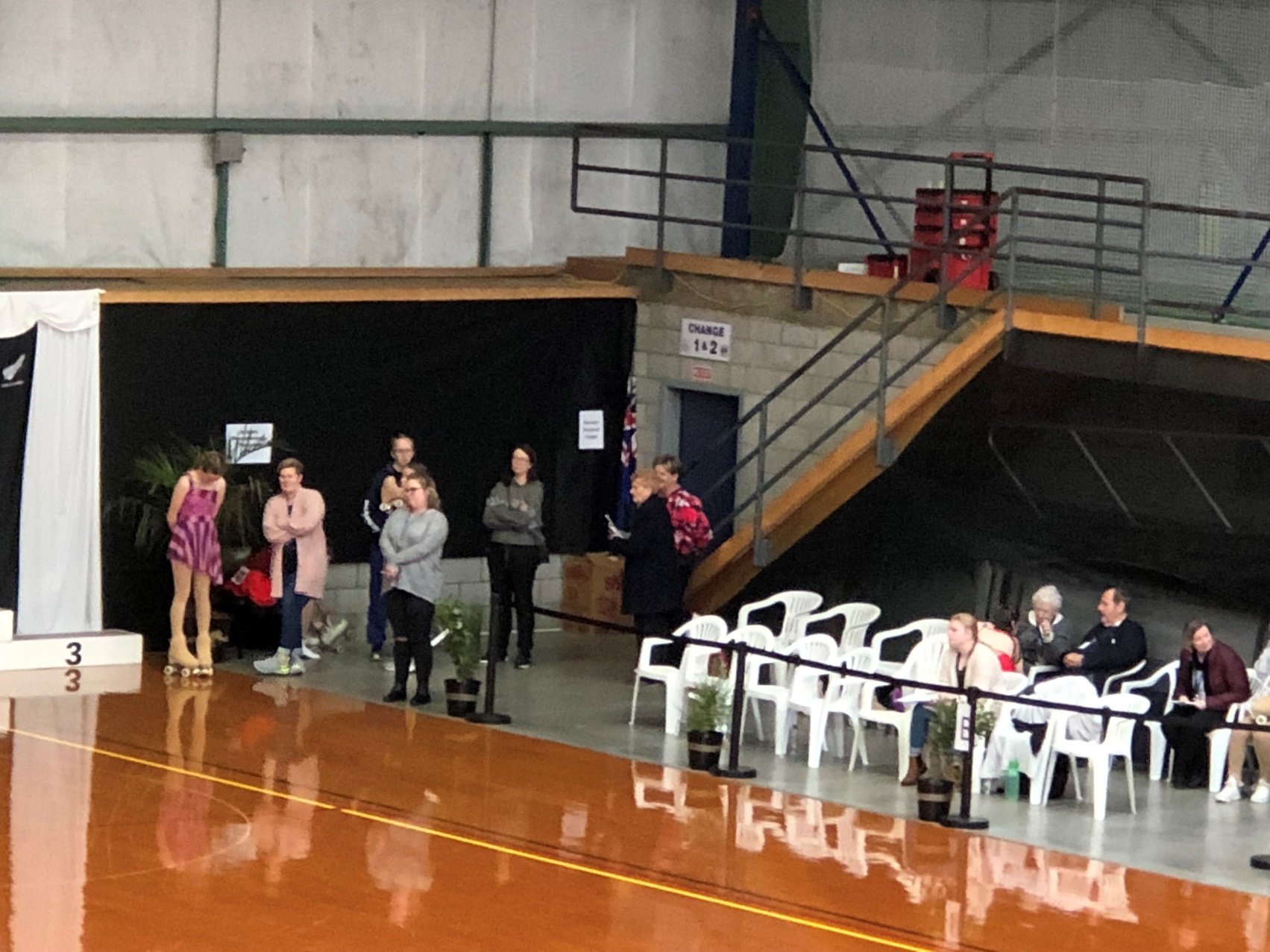 